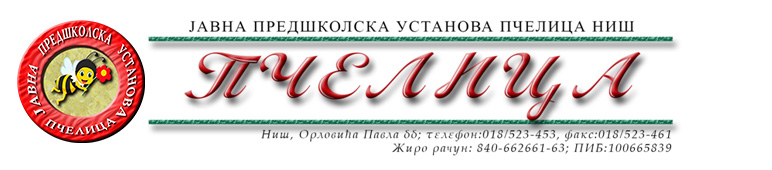 КОНКУРСНА ДОКУМЕНТАЦИЈА ЗА НАБАВКУ УСЛУГА БР.2.2.108. САНАЦИЈА ТРОТОАРА И СТЕПЕНИШТА У ВРТИЋУ ,,МАСЛАЧАК''ОБРАЗАЦ ПОНУДЕ ЗА НАВАКУ УСЛУГА БР.2.2.107. САНАЦИЈА ТРОТОАРА И СТЕПЕНИШТА У ВРТИЋУ ,,МАСЛАЧАК''ТЕХНИЧКА СПЕЦИФИКАЦИЈАРОК ВАЖЕЊА ПОНУДЕ: _____________дана (не може бити краћи од 30 дана) од дана отварања понуда.РОК ПРУЖАЊА УСЛУГА: ____________ радних дана (не може бити дужи од 10 радних дана) од дана закључења уговора.У Нишу,   ____.____.2023.године      			       		ПОНУЂАЧМ.П.        	_____________________                   Под пуном материјалном и кривичном одговорношћу, као заступник понуђача, дајем следећуИ З Ј А В УПонуђач  _______________________________________из ____________________, у поступку  набавке услуга број 2.2.108. Санација тротоара и степеништа у вртићу ,,Маслачак'', испуњава све услове дефинисане конкурсном документацијом за предметну  набавку и то:да је регистрован је код надлежног органа, односно уписан у одговарајући регистар;да он и његов законски заступник није осуђиван за неко од кривичних дела као члан организоване криминалне групе, да није осуђиван за кривична дела против привреде, кривична дела против животне средине, кривично дело примања или давања мита и кривично дело преваре;да није изречена мера забране обављања делатности на снази у време објаве/слања позива за доставу понуде;да је измирио доспеле порезе, доприносе и друге јавне дажбине у складу са прописима Републике Србије или стране државе када има седиште на њеној територији;да је поштовао обавезе које произлазе из важећих прописа о заштити на раду, запошљавању и условима рада, заштити животне средине и гарантује да је ималац права интелектуалне својине;Понуђач овом Изјавом, под пуном материјалном и кривичном одговорношћу потврђује  да је понуду у поступку набавке услуга број 2.2.107. Санација тротоара и степеништа у вртићу ,,Маслачак''поднео потпуно независно и без договора са другим понуђачима или заинтересованим лицима.У Нишу,   ____.____.2023.године      			       		ПОНУЂАЧМ.П.        	_____________________                                                                                      		(потпис овлашћеног лица)                                                                                                                                                                       Број понуде Назив понуђачаАдреса седишта понуђачаОсоба за контактОдговорна особа/потписник уговораКонтакт телефонТекући рачун и назив банкеМатични бројПИБЕлектронска поштаРед.бр.ОписЈед.мереКоличинаЈединична цена без ПДВ-аУкупна цена без ПДВ-а(4*5)1234561.Разбијање-штемовање испуцалог тротоара м2202.Набавка и угрдња тампонског слоја шљунка са набијањем д-10цм за тротоарем2203.Набавка и угрдња арматурне мреже у тротоар ,,6''м2204.Бетонирање тротоара бетоном МБ 30, д- 10цмм2205.Истеривање шута и одвоз на депонијум36,56.Израда капије на почетку степеништа снабдевене шарком и резом и фарбање капије масном лак бојомком17.Санација степеника на коме је отпао терацо и део газишта од бетона са типловањем арамтуреком2УКУПНА ЦЕНА БЕЗ ПДВ-АУКУПНА ЦЕНА БЕЗ ПДВ-АУКУПНА ЦЕНА БЕЗ ПДВ-АИЗНОС ПДВ-АИЗНОС ПДВ-АИЗНОС ПДВ-АУКУПНО ЦЕНА СА ПДВ-ОМУКУПНО ЦЕНА СА ПДВ-ОМУКУПНО ЦЕНА СА ПДВ-ОМ